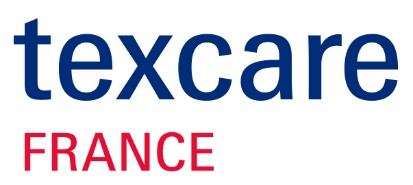 									Press releaseParis, 20 June 2023Texcare France 2023, The biennial event for laundry and linen managers in the health and social care sectors, will be held for the first time from 25 to 27 November 2023 in Paris, Porte de Versailles.Texcare France is the event organised by the French subsidiary of Messe Frankfurt, which every two years brings together decision-makers and professionals from the health and social care sectors, involved in textile care, whether it's for accommodation linen, residents' clothes, staff uniforms, etc. This is a major factor in the patient experience, the well-being of elderly people in specialised establishments, or the well-being of the various staff employed in these sectors.An event to meet today's challengesEffectively managing the linen function, at a time when so many economic, environmental and human issues are at stake, is a challenge.In the healthcare sector, the emergence of GSCs, GIEs and GIPs* has not been without impact on the sector, leading to a concentration of production resources on large linen processing units and new human resources issues (implementation of more intensive management processes, extended operating hours, etc.). The business is changing, requiring a new managerial approach if it is to remain attractive. In the field, the processes and organisations implemented over the last two decades have clearly confirmed their effectiveness and relevance. The RABC** approach, good practices in clothing management and linen circulation as well as technological and managerial innovations have all played their part. But other significant changes have emerged in recent years among professionals in the health and social care sectors, and in industrial hospital laundries, particularly in terms of energy savings, control of discharges of hazardous substances into water (RSDE), well-being in the workplace, etc. These still need to be explored further, and supported by an industry that is concerned and guided by a sense of service.As time goes by, the changes in the linen function continue to grow. At the heart of the 2023 edition, visitors will discover themed round-tables and exhibitors able to respond to the challenges and priorities of the healthcare and health and social care sectors and their players: Texcare France will be the event not to be missed, whether it's for modernising infrastructures, reviewing heat production and recovery methods to reduce energy consumption, using less water, working with eco-responsible laundry products, equipping to be more efficient, rethinking supplies and buying more responsibly, or finding out how to recycle used textiles through appropriate channels.* GSCs (health cooperation group), EIG (economic interest grouping) and GIP (public interest grouping)** RABC: Part of the EN NF 14065 standard, the RABC method (Risk Analysis Biocontamination Control) is a method for analysing the risks of microbiological contamination of all textiles processed in laundries. This standard applies to a wide range of establishments, including hospitals, clinics, nursing homes, spas, agri-food companies, and ESATs (Work Assistance Establishments) and EAs (handicapped adapted companies) that process the linen of the above-mentioned companies.Access reserved for professionals.Free online registration starts at the end of June at https://texcare-france.fr.messefrankfurt.com/paris/en.html  Texcare France is part of Messe Frankfurt’s global portfolio of textile care events. Texcare International is the international flagship fair of this brand, and is held every four years. In addition, Messe Frankfurt organises The Clean Show in the US, Texcare Asia & China Laundry Expo in China and a number of Texcare Forum conferences around the world. For further information, please visit http://www.texcare.com/brand.Texpertise, the textile business network, stands for Messe Frankfurt's entire textile commitment. With a unique portfolio currently comprising around 50 international trade fairs in 11 countries, the company is the world market leader in trade fairs for the textile industry. Texpertise Network covers the entire value chain of the textile industry and, as a central communication platform, provides valuable information on the textile trade fair brands. http://www.texpertise-network.comhttps://www.linkedin.com/company/texpertise-network/Background information: Sustainable Messe FrankfurtThe Messe Frankfurt Group is one of the world’s leading trade fair, congress and event organisers with their own exhibition grounds. With a workforce of some 2,200* people at its headquarters in Frankfurt am Main and in 28 subsidiaries, it organises events around the world. Group sales in financial year 2022 were around €450 million*. We serve our customers’ business interests efficiently within the framework of our Fairs & Events, Locations and Services business fields. One of Messe Frankfurt’s key strengths is its powerful and closely knit global sales network, which covers around 180 countries in all regions of the world. Our comprehensive range of services – both onsite and online – ensures that customers worldwide enjoy consistently high quality and flexibility when planning, organising and running their events. We are using our digital expertise to develop new business models. The wide range of services includes renting exhibition grounds, trade fair construction and marketing, personnel and food services. Sustainability is a central pillar of our corporate strategy. Here, we strike a healthy balance between ecological and economic interests, social responsibility and diversity.For more information, please visit our website at: www.messefrankfurt.com/sustainabilityWith its headquarters in Frankfurt am Main, the company is owned by the City of Frankfurt (60 percent) and the State of Hesse (40 percent). For more information, please visit our website at: www.messefrankfurt.com * Preliminary figures for 2022Press contactMesse Frankfurt France – Cassandra Galli – cassandra.galli@france.messefrankfurt.com - +33 6 74 29 09 07